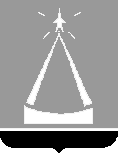 ГЛАВА  ГОРОДСКОГО  ОКРУГА  ЛЫТКАРИНО  
МОСКОВСКОЙ  ОБЛАСТИПОСТАНОВЛЕНИЕ__________ № _________г.о. Лыткарино  О внесении изменений в муниципальную программу «Управление имуществом и муниципальными финансами»на 2023-2027 годыВ соответствии со статьёй 179 Бюджетного кодекса Российской Федерации, решением Совета депутатов городского округа Лыткарино от 26.10.2023 № 400/47 «О внесении изменений и дополнений в Решение Совета депутатов городского округа Лыткарино «Об утверждении бюджета городского округа Лыткарино на 2023 год и на плановый период 2024 и 2025 годов», Положением о муниципальных программах городского округа Лыткарино, утверждённым постановлением главы городского округа Лыткарино от 02.11.2020 № 548-п, и с учётом заключения Контрольной счётной палаты городского округа Лыткарино Московской области по результатам проведения экспертизы от _____________, постановляю:1. Внести изменения в муниципальную программу «Управление имуществом и муниципальными финансами» на 2023-2027 годы, утверждённую постановлением главы городского округа Лыткарино от 15.11.2022 № 708-п (прилагаются).2.	Начальнику отдела экономики и перспективного развития Администрации городского округа Лыткарино (Демидова О.Н.) обеспечить опубликование настоящего постановления в установленном порядке и размещение на официальном сайте городского округа Лыткарино в сети «Интернет».3.  Контроль за исполнением настоящего постановления возложить на заместителя главы Администрации городского округа Лыткарино    Александрову Н.А.К.А. КравцовПриложение к постановлению главы городского округа  Лыткариноот ___________№ _________Изменения в муниципальную программу «Управление имуществом и муниципальными финансами» на 2023 – 2027 годы1. Паспорт муниципальной программы «Управление имуществом и муниципальными финансами» на 2023 – 2027 годы изложить в следующей редакции:« Паспорт муниципальной программы «Управление имуществом и муниципальными финансами» на 2023 – 2027 годы».2. Перечень мероприятий Подпрограмм муниципальной программы «Управление имуществом и муниципальными финансами» на 2023-2027 годы изложить в следующей  редакции:« Перечень мероприятий Подпрограмм муниципальной программы «Управление имуществом и муниципальными финансами» на 2023-2027 годыПодпрограмма 3 «Управление муниципальным долгом»Подпрограмма 5 «Обеспечивающая подпрограмма»».Координатор муниципальной программыПервый заместитель главы Администрации городского округа Лыткарино В.В. ШаровЗаместитель главы Администрации городского округа Лыткарино Н.А. АлександроваЗаместитель главы Администрации – управляющий делами Администрации городского округа Лыткарино Е.С. ЗавьяловаПервый заместитель главы Администрации городского округа Лыткарино В.В. ШаровЗаместитель главы Администрации городского округа Лыткарино Н.А. АлександроваЗаместитель главы Администрации – управляющий делами Администрации городского округа Лыткарино Е.С. ЗавьяловаПервый заместитель главы Администрации городского округа Лыткарино В.В. ШаровЗаместитель главы Администрации городского округа Лыткарино Н.А. АлександроваЗаместитель главы Администрации – управляющий делами Администрации городского округа Лыткарино Е.С. ЗавьяловаПервый заместитель главы Администрации городского округа Лыткарино В.В. ШаровЗаместитель главы Администрации городского округа Лыткарино Н.А. АлександроваЗаместитель главы Администрации – управляющий делами Администрации городского округа Лыткарино Е.С. ЗавьяловаПервый заместитель главы Администрации городского округа Лыткарино В.В. ШаровЗаместитель главы Администрации городского округа Лыткарино Н.А. АлександроваЗаместитель главы Администрации – управляющий делами Администрации городского округа Лыткарино Е.С. ЗавьяловаПервый заместитель главы Администрации городского округа Лыткарино В.В. ШаровЗаместитель главы Администрации городского округа Лыткарино Н.А. АлександроваЗаместитель главы Администрации – управляющий делами Администрации городского округа Лыткарино Е.С. ЗавьяловаЗаказчик муниципальной программыАдминистрация городского округа ЛыткариноАдминистрация городского округа ЛыткариноАдминистрация городского округа ЛыткариноАдминистрация городского округа ЛыткариноАдминистрация городского округа ЛыткариноАдминистрация городского округа ЛыткариноРазработчик муниципальной программыАдминистрация городского округа ЛыткариноАдминистрация городского округа ЛыткариноАдминистрация городского округа ЛыткариноАдминистрация городского округа ЛыткариноАдминистрация городского округа ЛыткариноАдминистрация городского округа ЛыткариноЦели муниципальной программы Повышение эффективности управления и распоряжения имуществом, находящемся в распоряжении органов местного самоуправления на территории Московской области.Обеспечение сбалансированности и устойчивости бюджета городского округа, повышение качества и прозрачности управления муниципальными финансами.Повышение эффективности организационного, нормативного, правового и финансового обеспечения, развития и укрепления материально-технической базы Администрации городского округа Лыткарино, Комитета по управлению имуществом города Лыткарино, Финансового управления города Лыткарино, МКУ «Управление обеспечения деятельности Администрации г.Лыткарино, МКУ «Комитет по торгам г.Лыткарино».Повышение эффективности управления и распоряжения имуществом, находящемся в распоряжении органов местного самоуправления на территории Московской области.Обеспечение сбалансированности и устойчивости бюджета городского округа, повышение качества и прозрачности управления муниципальными финансами.Повышение эффективности организационного, нормативного, правового и финансового обеспечения, развития и укрепления материально-технической базы Администрации городского округа Лыткарино, Комитета по управлению имуществом города Лыткарино, Финансового управления города Лыткарино, МКУ «Управление обеспечения деятельности Администрации г.Лыткарино, МКУ «Комитет по торгам г.Лыткарино».Повышение эффективности управления и распоряжения имуществом, находящемся в распоряжении органов местного самоуправления на территории Московской области.Обеспечение сбалансированности и устойчивости бюджета городского округа, повышение качества и прозрачности управления муниципальными финансами.Повышение эффективности организационного, нормативного, правового и финансового обеспечения, развития и укрепления материально-технической базы Администрации городского округа Лыткарино, Комитета по управлению имуществом города Лыткарино, Финансового управления города Лыткарино, МКУ «Управление обеспечения деятельности Администрации г.Лыткарино, МКУ «Комитет по торгам г.Лыткарино».Повышение эффективности управления и распоряжения имуществом, находящемся в распоряжении органов местного самоуправления на территории Московской области.Обеспечение сбалансированности и устойчивости бюджета городского округа, повышение качества и прозрачности управления муниципальными финансами.Повышение эффективности организационного, нормативного, правового и финансового обеспечения, развития и укрепления материально-технической базы Администрации городского округа Лыткарино, Комитета по управлению имуществом города Лыткарино, Финансового управления города Лыткарино, МКУ «Управление обеспечения деятельности Администрации г.Лыткарино, МКУ «Комитет по торгам г.Лыткарино».Повышение эффективности управления и распоряжения имуществом, находящемся в распоряжении органов местного самоуправления на территории Московской области.Обеспечение сбалансированности и устойчивости бюджета городского округа, повышение качества и прозрачности управления муниципальными финансами.Повышение эффективности организационного, нормативного, правового и финансового обеспечения, развития и укрепления материально-технической базы Администрации городского округа Лыткарино, Комитета по управлению имуществом города Лыткарино, Финансового управления города Лыткарино, МКУ «Управление обеспечения деятельности Администрации г.Лыткарино, МКУ «Комитет по торгам г.Лыткарино».Повышение эффективности управления и распоряжения имуществом, находящемся в распоряжении органов местного самоуправления на территории Московской области.Обеспечение сбалансированности и устойчивости бюджета городского округа, повышение качества и прозрачности управления муниципальными финансами.Повышение эффективности организационного, нормативного, правового и финансового обеспечения, развития и укрепления материально-технической базы Администрации городского округа Лыткарино, Комитета по управлению имуществом города Лыткарино, Финансового управления города Лыткарино, МКУ «Управление обеспечения деятельности Администрации г.Лыткарино, МКУ «Комитет по торгам г.Лыткарино».Перечень подпрограмм муниципальной программыПодпрограмма 1 «Эффективное управление имущественным комплексом»Подпрограмма 3 «Управление муниципальным долгом»Подпрограмма 5 «Обеспечивающая подпрограмма»Подпрограмма 1 «Эффективное управление имущественным комплексом»Подпрограмма 3 «Управление муниципальным долгом»Подпрограмма 5 «Обеспечивающая подпрограмма»Подпрограмма 1 «Эффективное управление имущественным комплексом»Подпрограмма 3 «Управление муниципальным долгом»Подпрограмма 5 «Обеспечивающая подпрограмма»Подпрограмма 1 «Эффективное управление имущественным комплексом»Подпрограмма 3 «Управление муниципальным долгом»Подпрограмма 5 «Обеспечивающая подпрограмма»Подпрограмма 1 «Эффективное управление имущественным комплексом»Подпрограмма 3 «Управление муниципальным долгом»Подпрограмма 5 «Обеспечивающая подпрограмма»Подпрограмма 1 «Эффективное управление имущественным комплексом»Подпрограмма 3 «Управление муниципальным долгом»Подпрограмма 5 «Обеспечивающая подпрограмма»Источники финансирования муниципальной программы, в том числе по годам:Расходы (тыс. рублей)Расходы (тыс. рублей)Расходы (тыс. рублей)Расходы (тыс. рублей)Расходы (тыс. рублей)Расходы (тыс. рублей)Источники финансирования муниципальной программы, в том числе по годам:Всего2023 год2024 год2025 год2026 год2027 годСредства бюджета Московской области3 093,01 031,01 031,01 031,000Средства бюджета городского округа Лыткарино1 316 977,4296 116,5265 906,6266 151,3244 401,5244 401,5Всего, в том числе по годам:1 320 070,4297 147,5266 937,6267 182,3244 401,5244 401,5№ п/пМероприятие подпрограммыСроки исполнения мероприятияИсточники финансированияВсего (тыс. руб.)Объем финансирования по годам (тыс. руб.)Объем финансирования по годам (тыс. руб.)Объем финансирования по годам (тыс. руб.)Объем финансирования по годам (тыс. руб.)Объем финансирования по годам (тыс. руб.)Объем финансирования по годам (тыс. руб.)Объем финансирования по годам (тыс. руб.)Объем финансирования по годам (тыс. руб.)Объем финансирования по годам (тыс. руб.)Объем финансирования по годам (тыс. руб.)Объем финансирования по годам (тыс. руб.)Объем финансирования по годам (тыс. руб.)Объем финансирования по годам (тыс. руб.)Объем финансирования по годам (тыс. руб.)Объем финансирования по годам (тыс. руб.)Объем финансирования по годам (тыс. руб.)Объем финансирования по годам (тыс. руб.)Объем финансирования по годам (тыс. руб.)Объем финансирования по годам (тыс. руб.)Объем финансирования по годам (тыс. руб.)Объем финансирования по годам (тыс. руб.)Объем финансирования по годам (тыс. руб.)Объем финансирования по годам (тыс. руб.)Ответственный за выполнение мероприятия № п/пМероприятие подпрограммыСроки исполнения мероприятияИсточники финансированияВсего (тыс. руб.)2023 год2023 год2023 год2023 год2024 год2024 год2024 год2024 год2024 год2024 год2024 год2024 год2024 год2025 год2025 год2025 год2026 год2026 год2026 год2026 год2026 год2026 год2027 годОтветственный за выполнение мероприятия 1234566667777777778889999991011Подпрограмма 1 «Эффективное управление имущественным комплексом»Подпрограмма 1 «Эффективное управление имущественным комплексом»Подпрограмма 1 «Эффективное управление имущественным комплексом»Подпрограмма 1 «Эффективное управление имущественным комплексом»Подпрограмма 1 «Эффективное управление имущественным комплексом»Подпрограмма 1 «Эффективное управление имущественным комплексом»Подпрограмма 1 «Эффективное управление имущественным комплексом»Подпрограмма 1 «Эффективное управление имущественным комплексом»Подпрограмма 1 «Эффективное управление имущественным комплексом»Подпрограмма 1 «Эффективное управление имущественным комплексом»Подпрограмма 1 «Эффективное управление имущественным комплексом»Подпрограмма 1 «Эффективное управление имущественным комплексом»Подпрограмма 1 «Эффективное управление имущественным комплексом»Подпрограмма 1 «Эффективное управление имущественным комплексом»Подпрограмма 1 «Эффективное управление имущественным комплексом»Подпрограмма 1 «Эффективное управление имущественным комплексом»Подпрограмма 1 «Эффективное управление имущественным комплексом»Подпрограмма 1 «Эффективное управление имущественным комплексом»Подпрограмма 1 «Эффективное управление имущественным комплексом»Подпрограмма 1 «Эффективное управление имущественным комплексом»Подпрограмма 1 «Эффективное управление имущественным комплексом»Подпрограмма 1 «Эффективное управление имущественным комплексом»Подпрограмма 1 «Эффективное управление имущественным комплексом»Подпрограмма 1 «Эффективное управление имущественным комплексом»Подпрограмма 1 «Эффективное управление имущественным комплексом»Подпрограмма 1 «Эффективное управление имущественным комплексом»Подпрограмма 1 «Эффективное управление имущественным комплексом»Подпрограмма 1 «Эффективное управление имущественным комплексом»Подпрограмма 1 «Эффективное управление имущественным комплексом»1Основное мероприятие 02. Управление имуществом, находящимся в муниципальной собственности, и выполнение кадастровых работ2023-2027 г.г.Итого:121 803,225 947,225 947,225 947,225 947,225 947,223 964,023 964,023 964,023 964,023 964,023 964,023 964,023 964,023 964,023 964,023 964,023 964,023 964,023 964,023 964,023 964,023 964,023 964,0КУИ г.Лыткарино, Администрация г.о. Лыткарино1Основное мероприятие 02. Управление имуществом, находящимся в муниципальной собственности, и выполнение кадастровых работ2023-2027 г.г.Средства бюджета 
Московской областиКУИ г.Лыткарино, Администрация г.о. Лыткарино1Основное мероприятие 02. Управление имуществом, находящимся в муниципальной собственности, и выполнение кадастровых работ2023-2027 г.г.Средства бюджета городского округа Лыткарино121 803,225 947,225 947,225 947,225 947,225 947,223 964,023 964,023 964,023 964,023 964,023 964,023 964,023 964,023 964,023 964,023 964,023 964,023 964,023 964,023 964,023 964,023 964,023 964,0КУИ г.Лыткарино, Администрация г.о. Лыткарино1.1.Мероприятие 02.01.Расходы, связанные с владением, пользованием и распоряжением имуществом, находящимся в муниципальной собственности городского округа 2023-2027 г.г.Итого:62 962,312 746,312 746,312 746,312 746,312 746,312 554,012 554,012 554,012 554,012 554,012 554,012 554,012 554,012 554,012 554,012 554,012 554,012 554,012 554,012 554,012 554,012 554,012 554,01.1.Мероприятие 02.01.Расходы, связанные с владением, пользованием и распоряжением имуществом, находящимся в муниципальной собственности городского округа 2023-2027 г.г.Средства бюджета 
Московской области1.1.Мероприятие 02.01.Расходы, связанные с владением, пользованием и распоряжением имуществом, находящимся в муниципальной собственности городского округа 2023-2027 г.г.Средства бюджета городского округа Лыткарино62 962,312 746,312 746,312 746,312 746,312 746,312 554,012 554,012 554,012 554,012 554,012 554,012 554,012 554,012 554,012 554,012 554,012 554,012 554,012 554,012 554,012 554,012 554,012 554,01.1.Количество объектов, находящихся в муниципальной собственности, в отношении которых были произведены расходы, связанные с владением, пользованием и распоряжением имуществом, единиц2023-2027 г.г.ВсегоИтого 2023 годВ том числе по кварталам:В том числе по кварталам:В том числе по кварталам:В том числе по кварталам:В том числе по кварталам:В том числе по кварталам:В том числе по кварталам:В том числе по кварталам:В том числе по кварталам:В том числе по кварталам:В том числе по кварталам:В том числе по кварталам:2024 год2025 год2025 год2025 год2026 год2026 год2026 год2026 год2026 год2027 год1.1.Количество объектов, находящихся в муниципальной собственности, в отношении которых были произведены расходы, связанные с владением, пользованием и распоряжением имуществом, единиц2023-2027 г.г.ВсегоИтого 2023 годIIIIIIIIIIIIIIIIVIVIV2024 год2025 год2025 год2025 год2026 год2026 год2026 год2026 год2026 год2027 год1.1.Количество объектов, находящихся в муниципальной собственности, в отношении которых были произведены расходы, связанные с владением, пользованием и распоряжением имуществом, единиц2023-2027 г.г.1.2.Мероприятие 02.02.Взносы на капитальный ремонт общего имущества многоквартирных домов 2023-2027 г.г.Итого:58 840,913 200,913 200,913 200,913 200,913 200,913 200,913 200,913 200,913 200,913 200,913 200,913 200,913 200,911 410,011 410,011 410,011 410,011 410,011410,011410,011410,011410,011 410,0Администрация г.о. Лыткарино1.2.Мероприятие 02.02.Взносы на капитальный ремонт общего имущества многоквартирных домов 2023-2027 г.г.Средства бюджета 
Московской областиАдминистрация г.о. Лыткарино1.2.Мероприятие 02.02.Взносы на капитальный ремонт общего имущества многоквартирных домов 2023-2027 г.г.Средства бюджета городского округа Лыткарино58 840,913 200,913 200,913 200,913 200,913 200,913 200,913 200,913 200,913 200,913 200,913 200,913 200,913 200,911 410,011 410,011 410,011 410,011 410,011410,011410,011410,011410,011 410,0Администрация г.о. Лыткарино1.2.Объекты, по которым произведена оплата взносов на капитальный ремонт, единиц2023-2027 г.г.Средства бюджета городского округа ЛыткариноВсегоИтого 2023 годИтого 2023 годВ том числе по кварталам:В том числе по кварталам:В том числе по кварталам:В том числе по кварталам:В том числе по кварталам:В том числе по кварталам:В том числе по кварталам:В том числе по кварталам:В том числе по кварталам:В том числе по кварталам:В том числе по кварталам:2024 год2025 год2025 год2025 год2026 год2026 год2026 год2026 год2026 год2027 год1.2.Объекты, по которым произведена оплата взносов на капитальный ремонт, единиц2023-2027 г.г.Средства бюджета городского округа ЛыткариноВсегоИтого 2023 годИтого 2023 годIIIIIIIIIIIIIIIVIVIV2024 год2025 год2025 год2025 год2026 год2026 год2026 год2026 год2026 год2027 год1.2.Объекты, по которым произведена оплата взносов на капитальный ремонт, единиц2023-2027 г.г.Средства бюджета городского округа Лыткарино1.3Мероприятие 02.03.Организация в соответствии с Федеральным законом от 24 июля 2007 № 221-ФЗ «О кадастровой деятельности» выполнения комплексных кадастровых работ и утверждение карты-плана территории2023-2027 г.г.Итого:1.3Мероприятие 02.03.Организация в соответствии с Федеральным законом от 24 июля 2007 № 221-ФЗ «О кадастровой деятельности» выполнения комплексных кадастровых работ и утверждение карты-плана территории2023-2027 г.г.Средства бюджета 
Московской области1.3Мероприятие 02.03.Организация в соответствии с Федеральным законом от 24 июля 2007 № 221-ФЗ «О кадастровой деятельности» выполнения комплексных кадастровых работ и утверждение карты-плана территории2023-2027 г.г.Средства бюджета городского округа Лыткарино1.3Количество объектов, в отношении которых проведены кадастровые работы и утверждены карты-планы территорий, единиц2023-2027 г.г.ВсегоИтого 2023 годВ том числе по кварталам:В том числе по кварталам:В том числе по кварталам:В том числе по кварталам:В том числе по кварталам:В том числе по кварталам:В том числе по кварталам:В том числе по кварталам:В том числе по кварталам:В том числе по кварталам:В том числе по кварталам:В том числе по кварталам:2024 год2025 год2025 год2025 год2025 год2025 год2025 год2025 год2026 год2027 год1.3Количество объектов, в отношении которых проведены кадастровые работы и утверждены карты-планы территорий, единиц2023-2027 г.г.ВсегоИтого 2023 годIIIIIIIIIIIIIIIIIIIIVIV2024 год2025 год2025 год2025 год2025 год2025 год2025 год2025 год2026 год2027 год1.3Количество объектов, в отношении которых проведены кадастровые работы и утверждены карты-планы территорий, единиц2023-2027 г.г.2Основное мероприятие 03. Создание условий для реализации государственных полномочий в области земельных отношений2023-2027 г.г.Итого:3 093,01 031,01 031,01 031,01 031,01 031,01 031,01 031,01 031,01 031,01 031,01 031,01 031,01 031,01031,01031,01031,01031,01031,000000КУИ г.Лыткарино2Основное мероприятие 03. Создание условий для реализации государственных полномочий в области земельных отношений2023-2027 г.г.Средства бюджета 
Московской области3 093,0                          1 031,0                          1 031,0                          1 031,0                          1 031,0                          1 031,0                          1 031,0                          1 031,0                          1 031,0                          1 031,0                          1 031,0                          1 031,0                          1 031,0                          1 031,01031,01031,01031,01031,01031,000000КУИ г.Лыткарино2Основное мероприятие 03. Создание условий для реализации государственных полномочий в области земельных отношений2023-2027 г.г.Средства бюджета городского округа ЛыткариноКУИ г.Лыткарино2.1.Мероприятие 03.01.Обеспечение осуществления органами местного самоуправления муниципальных образований Московской области отдельных государственных полномочий Московской области в области земельных отношений2023-2027 г.г.Итого:3 093,01 031,01 031,01 031,01 031,01 031,01 031,01 031,01 031,01 031,01 031,01 031,01 031,01 031,01031,01031,01031,01031,01031,000000КУИ г.Лыткарино2.1.Мероприятие 03.01.Обеспечение осуществления органами местного самоуправления муниципальных образований Московской области отдельных государственных полномочий Московской области в области земельных отношений2023-2027 г.г.Средства бюджета 
Московской области3 093,01 031,01 031,01 031,01 031,01 031,01 031,01 031,01 031,01 031,01 031,01 031,01 031,01 031,01031,01031,01031,01031,01031,000000КУИ г.Лыткарино2.1.Мероприятие 03.01.Обеспечение осуществления органами местного самоуправления муниципальных образований Московской области отдельных государственных полномочий Московской области в области земельных отношений2023-2027 г.г.Средства бюджета городского округа ЛыткариноКУИ г.Лыткарино2.1.Оказано услуг в области земельных отношений органами местного самоуправления муниципальных образований, единиц2023-2027 г.г.ВсегоИтого 2023 годВ том числе по кварталам:В том числе по кварталам:В том числе по кварталам:В том числе по кварталам:В том числе по кварталам:В том числе по кварталам:В том числе по кварталам:В том числе по кварталам:В том числе по кварталам:В том числе по кварталам:В том числе по кварталам:В том числе по кварталам:2024 год2025 год 2025 год 2025 год 2025 год 2025 год 2025 год 2026 год2026 год2027 год 2.1.Оказано услуг в области земельных отношений органами местного самоуправления муниципальных образований, единиц2023-2027 г.г.ВсегоИтого 2023 годIIIIIIIIIIIIIIIIVIVIV2.1.Оказано услуг в области земельных отношений органами местного самоуправления муниципальных образований, единиц2023-2027 г.г.3Основное мероприятие 04. Создание условий для реализации полномочий органов местного самоуправления2023-2027 г.г.Итого:114 084,522 811,322 811,322 811,322 811,322 811,322 811,322 811,322 811,322 811,322 811,322 811,322 811,322 811,322 818,322 818,322 818,322 818,322 818,322 818,322 818,322 818,322 818,322 818,3КУИ г.Лыткарино3Основное мероприятие 04. Создание условий для реализации полномочий органов местного самоуправления2023-2027 г.г.Средства бюджета 
Московской областиКУИ г.Лыткарино3Основное мероприятие 04. Создание условий для реализации полномочий органов местного самоуправления2023-2027 г.г.Средства бюджета городского округа Лыткарино114 084,522 811,322 811,322 811,322 811,322 811,322 811,322 811,322 811,322 811,322 811,322 811,322 811,322 811,322 818,322 818,322 818,322 818,322 818,322 818,322 818,322 818,322 818,322 818,3КУИ г.Лыткарино3.1.Мероприятие 04.01.Обеспечение деятельности муниципальных органов в сфере земельно-имущественных отношений 2023-2027 г.г.Итого:114 084,522 811,322 811,322 811,322 811,322 811,322 811,322 811,322 811,322 811,322 811,322 811,322 811,322 811,322 818,322 818,322 818,322 818,322 818,322 818,322 818,322 818,322 818,322 818,3КУИ г.Лыткарино3.1.Мероприятие 04.01.Обеспечение деятельности муниципальных органов в сфере земельно-имущественных отношений 2023-2027 г.г.Средства бюджета 
Московской областиКУИ г.Лыткарино3.1.Мероприятие 04.01.Обеспечение деятельности муниципальных органов в сфере земельно-имущественных отношений 2023-2027 г.г.Средства бюджета городского округа Лыткарино114 084,522 811,322 811,322 811,322 811,322 811,322 811,322 811,322 811,322 811,322 811,322 811,322 811,322 811,322 818,322 818,322 818,322 818,322 818,322 818,322 818,322 818,322 818,322 818,3КУИ г.ЛыткариноКоличество объектов, в отношении которых обеспечивалась деятельность муниципальных органов в сфере земельно-имущественных отношений, единиц 2023-2027 г.г.ВсегоИтого 2023 годИтого 2023 годИтого 2023 годВ том числе по кварталам:В том числе по кварталам:В том числе по кварталам:В том числе по кварталам:В том числе по кварталам:В том числе по кварталам:В том числе по кварталам:В том числе по кварталам:В том числе по кварталам:В том числе по кварталам:2024 год2025 год2025 год2025 год2025 год2025 год2025 год2025 год2026 год2027 годКоличество объектов, в отношении которых обеспечивалась деятельность муниципальных органов в сфере земельно-имущественных отношений, единиц 2023-2027 г.г.ВсегоИтого 2023 годИтого 2023 годИтого 2023 годIIIIIIIIIIIIIIIIIIIV2024 год2025 год2025 год2025 год2025 год2025 год2025 год2025 год2026 год2027 годКоличество объектов, в отношении которых обеспечивалась деятельность муниципальных органов в сфере земельно-имущественных отношений, единиц 2023-2027 г.г.Итого по подпрограмме 1 «Эффективное управление имущественным комплексом»Итого:238 980,749 789,549 789,549 789,549 789,549 789,549 789,549 789,549 789,549 789,549 789,549 789,549 789,549 789,547 813,347 813,347 813,347 813,347 813,347 813,346 782,346 782,346 782,346 782,3Итого по подпрограмме 1 «Эффективное управление имущественным комплексом»Средства бюджета 
Московской области3 093,01 031,01 031,01 031,01 031,01 031,01 031,01 031,01 031,01 031,01 031,01 031,01 031,01 031,01 031,01 031,01 031,01 031,01 031,01 031,00000Итого по подпрограмме 1 «Эффективное управление имущественным комплексом»Средства бюджета городского округа Лыткарино235 887,748 758,548 758,548 758,548 758,548 758,548 758,548 758,548 758,548 758,548 758,548 758,548 758,548 758,546782,346 782,346 782,346 782,346 782,346 782,346 782,346 782,346 782,346 782,3№п/пМероприятие ПодпрограммыСроки исполнения мероприятияИсточники финансированияВсего
(тыс. руб.)Объемы финансирования по годам  (тыс. руб.)Объемы финансирования по годам  (тыс. руб.)Объемы финансирования по годам  (тыс. руб.)Объемы финансирования по годам  (тыс. руб.)Объемы финансирования по годам  (тыс. руб.)Объемы финансирования по годам  (тыс. руб.)Объемы финансирования по годам  (тыс. руб.)Объемы финансирования по годам  (тыс. руб.)Объемы финансирования по годам  (тыс. руб.)Ответственный за выполнение мероприятия№п/пМероприятие ПодпрограммыСроки исполнения мероприятияИсточники финансированияВсего
(тыс. руб.)202320232023202320232024202520262027Ответственный за выполнение мероприятия123456666678910111Основное мероприятие 01Реализация мероприятий в рамках управления муниципальным долгомИтого34 454,91200,01200,01200,01200,01200,011505,121749,8Администрация   г.о. Лыткарино1Основное мероприятие 01Реализация мероприятий в рамках управления муниципальным долгомСредства бюджета Московской областиАдминистрация   г.о. Лыткарино1Основное мероприятие 01Реализация мероприятий в рамках управления муниципальным долгомСредства бюджета городского округа Лыткарино34 454,91200,01200,01200,01200,01200,011505,121749,8Администрация   г.о. Лыткарино1.1Мероприятие 01.01Обслуживание муниципального долга  по бюджетным  кредитамИтого615,76310,90310,90310,90310,90310,90205,3599,51Администрация   г.о. Лыткарино1.1Мероприятие 01.01Обслуживание муниципального долга  по бюджетным  кредитамСредства бюджета Московской областиАдминистрация   г.о. Лыткарино1.1Мероприятие 01.01Обслуживание муниципального долга  по бюджетным  кредитамСредства бюджета городского округа Лыткарино615,76310,90310,90310,90310,90310,90205,3599,51Администрация   г.о. ЛыткариноОплата процентов за пользование бюджетным кредитом (тыс. руб.)ххВсего Итого 2023 годВ том числе по кварталам:В том числе по кварталам:В том числе по кварталам:В том числе по кварталам:2024 202520262027Оплата процентов за пользование бюджетным кредитом (тыс. руб.)ххВсего Итого 2023 годIIIIIIIV2024 202520262027Оплата процентов за пользование бюджетным кредитом (тыс. руб.)хх615,76310,9310,9205,3599,511.2Мероприятие 01.02Обслуживание муниципального долга по коммерческим кредитамИтого33839,14889,1889,111299,7521650,29Администрация   г.о. Лыткарино1.2Мероприятие 01.02Обслуживание муниципального долга по коммерческим кредитамСредства бюджета Московской областиАдминистрация   г.о. Лыткарино1.2Мероприятие 01.02Обслуживание муниципального долга по коммерческим кредитамСредства бюджета городского округа Лыткарино33839,14889,1889,111299,7521650,29Администрация   г.о. ЛыткариноОплата процентов за пользование коммерческим кредитом (тыс. руб.)ххВсего Итого 2023 годВ том числе по кварталам:В том числе по кварталам:В том числе по кварталам:В том числе по кварталам:2024 202520262027Оплата процентов за пользование коммерческим кредитом (тыс. руб.)ххВсего Итого 2023 годIIIIIIIV2024 202520262027Оплата процентов за пользование коммерческим кредитом (тыс. руб.)хх33839,14889,1889,111299,7521650,29Итого по подпрограмме 1II «Управление муниципальным долгом»Итого34 454,91 200,01 200,01 200,01 200,01 200,011 505,121 749,800Итого по подпрограмме 1II «Управление муниципальным долгом»Средства бюджета Московской области0000000000Итого по подпрограмме 1II «Управление муниципальным долгом»Средства бюджета городского округа Лыткарино34 454,91 200,01 200,01 200,01 200,01 200,011 505,121 749,800№п/пМероприятие ПодпрограммыСроки исполнения мероприятияИсточники финансированияВсего
(тыс. руб.)Объемы финансирования по годам (тыс. руб.)Объемы финансирования по годам (тыс. руб.)Объемы финансирования по годам (тыс. руб.)Объемы финансирования по годам (тыс. руб.)Объемы финансирования по годам (тыс. руб.)Ответственный за выполнение мероприятия №п/пМероприятие ПодпрограммыСроки исполнения мероприятияИсточники финансированияВсего
(тыс. руб.)2023 2024 202520262027Ответственный за выполнение мероприятия 12345678910111Основное мероприятие 01Создание условий для реализации полномочий органов местного самоуправления2023-2027 гг.Итого1 046 203,9245 927,1207 569,2197 569,2197 569,2197 569,21Основное мероприятие 01Создание условий для реализации полномочий органов местного самоуправления2023-2027 гг.Средства бюджета Московской области1Основное мероприятие 01Создание условий для реализации полномочий органов местного самоуправления2023-2027 гг.Средства бюджета городского округа Лыткарино1 046 203,9245 927,1207 569,2197 569,2197 569,2197 569,21.1Мероприятие 01.01Функционирование высшего должностного лица2023-2027 гг.Итого16978,53 395,73 395,73 395,73 395,73 395,7Администрация г.о. Лыткарино1.1Мероприятие 01.01Функционирование высшего должностного лица2023-2027 гг.Средства бюджета Московской областиАдминистрация г.о. Лыткарино1.1Мероприятие 01.01Функционирование высшего должностного лица2023-2027 гг.Средства бюджета городского округа Лыткарино16978,53 395,73 395,73 395,73 395,73 395,7Администрация г.о. Лыткарино1.2Мероприятие 01.02Расходы на обеспечение деятельности администрации2023-2027 гг.Итого409 101,783 022,581 519,881 519,881 519,881 519,8Администрация г.о. Лыткарино1.2Мероприятие 01.02Расходы на обеспечение деятельности администрации2023-2027 гг.Средства бюджета Московской областиАдминистрация г.о. Лыткарино1.2Мероприятие 01.02Расходы на обеспечение деятельности администрации2023-2027 гг.Средства бюджета городского округа Лыткарино409 101,783 022,581 519,881 519,881 519,881 519,8Администрация г.о. Лыткарино1.3Мероприятие 01.03Комитеты и отраслевые управления при администрации 2023-2027 гг.Итого1.3Мероприятие 01.03Комитеты и отраслевые управления при администрации 2023-2027 гг.Средства бюджета Московской области1.3Мероприятие 01.03Комитеты и отраслевые управления при администрации 2023-2027 гг.Средства бюджета городского округа Лыткарино1.4Мероприятие 01.05Обеспечение деятельности финансового органа2023-2027 гг.Итого127 863,926 523,925 335,025 335,025 335,025 335,0Финансовое управление г.Лыткарино1.4Мероприятие 01.05Обеспечение деятельности финансового органа2023-2027 гг.Средства бюджета Московской областиФинансовое управление г.Лыткарино1.4Мероприятие 01.05Обеспечение деятельности финансового органа2023-2027 гг.Средства бюджета городского округа Лыткарино127 863,926 523,925 335,025 335,025 335,025 335,0Финансовое управление г.Лыткарино1.5Мероприятие 01.06Расходы на обеспечение деятельности (оказание услуг) муниципальных учреждений – централизованная бухгалтерия муниципального образования2023-2027 гг.Итого116 102,523 220,523 220,523 220,523 220,523 220,5МУ «ЦБ Лыткарино»1.5Мероприятие 01.06Расходы на обеспечение деятельности (оказание услуг) муниципальных учреждений – централизованная бухгалтерия муниципального образования2023-2027 гг.Средства бюджета Московской областиМУ «ЦБ Лыткарино»1.5Мероприятие 01.06Расходы на обеспечение деятельности (оказание услуг) муниципальных учреждений – централизованная бухгалтерия муниципального образования2023-2027 гг.Средства бюджета городского округа Лыткарино116 102,523 220,523 220,523 220,523 220,523 220,5МУ «ЦБ Лыткарино»1.6Мероприятие 01.07Расходы на обеспечение деятельности (оказание услуг) муниципальных учреждений - обеспечение деятельности органов местного самоуправления 2023-2027 гг.Итого320 319,697 158,863 290,253 290,253 290,253 290,21.6Мероприятие 01.07Расходы на обеспечение деятельности (оказание услуг) муниципальных учреждений - обеспечение деятельности органов местного самоуправления 2023-2027 гг.Средства бюджета Московской области1.6Мероприятие 01.07Расходы на обеспечение деятельности (оказание услуг) муниципальных учреждений - обеспечение деятельности органов местного самоуправления 2023-2027 гг.Средства бюджета городского округа Лыткарино320 319,697 158,863 290,253 290,253 290,253 290,21.6.1Мероприятие 01.07.01Расходы на обеспечение деятельности (оказание услуг) муниципальных учреждений - обеспечение деятельности органов местного самоуправления («Управление обеспечения деятельности Администрации г. Лыткарино»)2023-2027 гг.Итого208 363,057 272,645 272,635 272,635 272,635 272,6МКУ «Управление обеспечения деятельности Администрации г. Лыткарино»1.6.1Мероприятие 01.07.01Расходы на обеспечение деятельности (оказание услуг) муниципальных учреждений - обеспечение деятельности органов местного самоуправления («Управление обеспечения деятельности Администрации г. Лыткарино»)2023-2027 гг.Средства бюджета городского округа Лыткарино208 363,057 272,645 272,635 272,635 272,635 272,6МКУ «Управление обеспечения деятельности Администрации г. Лыткарино»1.6.2Мероприятие 01.07.02Расходы на обеспечение деятельности (оказание услуг) муниципальных учреждений - обеспечение деятельности органов местного самоуправления («Комитет по делам культуры, молодежи, спорта и туризма города Лыткарино»)2023-2027 гг.Итого12 492,612 492,60000 МКУ «Комитет по делам культуры, молодёжи, спорта и туризма города Лыткарино»1.6.2Мероприятие 01.07.02Расходы на обеспечение деятельности (оказание услуг) муниципальных учреждений - обеспечение деятельности органов местного самоуправления («Комитет по делам культуры, молодежи, спорта и туризма города Лыткарино»)2023-2027 гг.Средства бюджета городского округа Лыткарино12 492,612 492,60000 МКУ «Комитет по делам культуры, молодёжи, спорта и туризма города Лыткарино»1.6.3Мероприятие 01.07.03Расходы на обеспечение деятельности (оказание услуг) муниципальных учреждений - обеспечение деятельности органов местного самоуправления (МБУ «ЛАТП – автотранспортное обслуживание»), в том числе:2023-2027 гг.Итого99 464,027 393,618 017,618 017,618 017,618 017,6МБУ «ЛАТП – автотранспортное обслуживание»1.6.3Мероприятие 01.07.03Расходы на обеспечение деятельности (оказание услуг) муниципальных учреждений - обеспечение деятельности органов местного самоуправления (МБУ «ЛАТП – автотранспортное обслуживание»), в том числе:2023-2027 гг.Средства бюджета городского округа Лыткарино99 464,027 393,618 017,618 017,618 017,618 017,6МБУ «ЛАТП – автотранспортное обслуживание»1.6.3.1Субсидии бюджетным учреждениям на финансовое обеспечение государственного (муниципального) задания на оказание государственных (муниципальных) услуг (выполнение работ) (МБУ «ЛАТП – автотранспортное обслуживание»)2023-2027 гг.Итого95 588,023 517,618 017,618 017,618 017,618 017,6МБУ «ЛАТП – автотранспортное обслуживание»1.6.3.1Субсидии бюджетным учреждениям на финансовое обеспечение государственного (муниципального) задания на оказание государственных (муниципальных) услуг (выполнение работ) (МБУ «ЛАТП – автотранспортное обслуживание»)2023-2027 гг.Средства бюджета городского округа Лыткарино95 588,023 517,618 017,618 017,618 017,618 017,6МБУ «ЛАТП – автотранспортное обслуживание»1.6.3.2Субсидии бюджетным учреждениям на иные цели (МБУ «ЛАТП – автотранспортное обслуживание»)2023-2027 гг.Итого3 876,03 876,00000МБУ «ЛАТП – автотранспортное обслуживание»1.6.3.2Субсидии бюджетным учреждениям на иные цели (МБУ «ЛАТП – автотранспортное обслуживание»)2023-2027 гг.Средства бюджета городского округа Лыткарино3 876,03 876,00000МБУ «ЛАТП – автотранспортное обслуживание»1.7Мероприятие 01.08Организация и осуществление мероприятий по мобилизационной подготовке2023-2027 гг.Итого506,0250,064,064,064,064,0Администрация г.о. Лыткарино1.7Мероприятие 01.08Организация и осуществление мероприятий по мобилизационной подготовке2023-2027 гг.Средства бюджета Московской областиАдминистрация г.о. Лыткарино1.7Мероприятие 01.08Организация и осуществление мероприятий по мобилизационной подготовке2023-2027 гг.Средства бюджета городского округа Лыткарино506,0250,064,064,064,064,0Администрация г.о. Лыткарино1.8Мероприятие 01.10Взносы в общественные организации (Уплата членских взносов членами Совета муниципальных образований Московской области)2023-2027 гг.Итого720,2144,2144,0144,0144,0144,0Администрация г.о. Лыткарино 1.8Мероприятие 01.10Взносы в общественные организации (Уплата членских взносов членами Совета муниципальных образований Московской области)2023-2027 гг.Средства бюджета Московской областиАдминистрация г.о. Лыткарино 1.8Мероприятие 01.10Взносы в общественные организации (Уплата членских взносов членами Совета муниципальных образований Московской области)2023-2027 гг.Средства бюджета городского округа Лыткарино720,2144,2144,0144,0144,0144,0Администрация г.о. Лыткарино 1.8Мероприятие 01.10Взносы в общественные организации (Уплата членских взносов членами Совета муниципальных образований Московской области)2023-2027 гг.Средства бюджета Московской областиАдминистрация г.о. Лыткарино 1.8Мероприятие 01.10Взносы в общественные организации (Уплата членских взносов членами Совета муниципальных образований Московской области)2023-2027 гг.Средства бюджетагородского округаАдминистрация г.о. Лыткарино 1.9Мероприятие 01.13Осуществление мер по противодействию коррупции в границах городского округа2023-2027 гг.ИтогоАдминистрация г.о. Лыткарино1.9Мероприятие 01.13Осуществление мер по противодействию коррупции в границах городского округа2023-2027 гг.Средства бюджета Московской областиАдминистрация г.о. Лыткарино1.9Мероприятие 01.13Осуществление мер по противодействию коррупции в границах городского округа2023-2027 гг.Средства бюджета городского округа ЛыткариноАдминистрация г.о. Лыткарино1.10Мероприятие 01.14Принятие устава муниципального образования и внесение в него изменений и дополнений, издание муниципальных правовых актовИтого1.10Мероприятие 01.14Принятие устава муниципального образования и внесение в него изменений и дополнений, издание муниципальных правовых актовСредства бюджета Московской области1.10Мероприятие 01.14Принятие устава муниципального образования и внесение в него изменений и дополнений, издание муниципальных правовых актовСредства бюджета городского округа Лыткарино1.10Мероприятие 01.14Принятие устава муниципального образования и внесение в него изменений и дополнений, издание муниципальных правовых актовСредства бюджета Московской области1.10Мероприятие 01.14Принятие устава муниципального образования и внесение в него изменений и дополнений, издание муниципальных правовых актовСредства бюджетагородского округа1.11Мероприятие 01.17Обеспечение деятельности муниципальных казенных учреждений в сфере закупок товаров, работ, услуг2023-2027 гг.Итого54 611,512 211,510 600,010 600,010 600,010 600,0МКУ «Комитет по торгам г. Лыткарино»  1.11Мероприятие 01.17Обеспечение деятельности муниципальных казенных учреждений в сфере закупок товаров, работ, услуг2023-2027 гг.Средства бюджета Московской областиМКУ «Комитет по торгам г. Лыткарино»  1.11Мероприятие 01.17Обеспечение деятельности муниципальных казенных учреждений в сфере закупок товаров, работ, услуг2023-2027 гг.Средства бюджета городского округа Лыткарино54 611,512 211,510 600,010 600,010 600,010 600,0МКУ «Комитет по торгам г. Лыткарино»  1.12Основное мероприятие 03Мероприятия, реализуемые в целях создания условий для реализации полномочий органов местного самоуправления2023-2027 гг.Итого430,9230,950,050,050,050,0Администрация г.о. Лыткарино1.12Основное мероприятие 03Мероприятия, реализуемые в целях создания условий для реализации полномочий органов местного самоуправления2023-2027 гг.Средства бюджета Московской областиАдминистрация г.о. Лыткарино1.12Основное мероприятие 03Мероприятия, реализуемые в целях создания условий для реализации полномочий органов местного самоуправления2023-2027 гг.Средства бюджета городского округа Лыткарино430,9230,950,050,050,050,0Администрация г.о. Лыткарино1.13Мероприятие 03.01Организация и проведение мероприятий по обучению, переобучению, повышению квалификации и обмену опытом специалистов2023-2027 гг.Итого1.13Мероприятие 03.01Организация и проведение мероприятий по обучению, переобучению, повышению квалификации и обмену опытом специалистов2023-2027 гг.Средства бюджета Московской области1.13Мероприятие 03.01Организация и проведение мероприятий по обучению, переобучению, повышению квалификации и обмену опытом специалистов2023-2027 гг.Средства бюджета городского округа Лыткарино1.14Мероприятие 03.02Организация работы по повышению квалификации муниципальных служащих и работников муниципальных учреждений, в т.ч. участие в краткосрочных семинарах2023-2027 гг.Итого430,9230,950,050,050,050,0Администрация г.о. Лыткарино1.14Мероприятие 03.02Организация работы по повышению квалификации муниципальных служащих и работников муниципальных учреждений, в т.ч. участие в краткосрочных семинарах2023-2027 гг.Средства бюджета Московской областиАдминистрация г.о. Лыткарино1.14Мероприятие 03.02Организация работы по повышению квалификации муниципальных служащих и работников муниципальных учреждений, в т.ч. участие в краткосрочных семинарах2023-2027 гг.Средства бюджета городского округа Лыткарино430,9230,950,050,050,050,0Администрация г.о. ЛыткариноИтого по подпрограмме V «Обеспечивающая подпрограмма»Итого1 046 634,8246 158,0207 619,2197 619,2197 619,2197 619,2Итого по подпрограмме V «Обеспечивающая подпрограмма»Средства бюджета Московской области000000Итого по подпрограмме V «Обеспечивающая подпрограмма»Средства бюджета городского округа Лыткарино1 046 634,8246 158,0207 619,2197 619,2197 619,2197 619,2